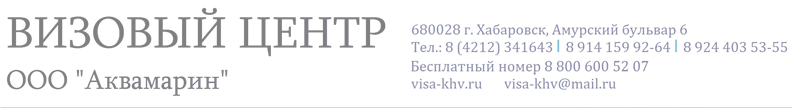 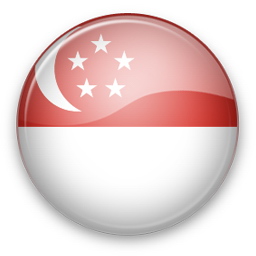 Заявление на визу можно подавать не ранее, чем за месяц до начала поездки и не позднее, чем за неделю до начала поездки.Виза не вклеивается в паспорт, она предоставляется Вам в электронном виде. Виза действует 90 дней с момента выдачи в консульстве. Виза является многократной, но каждое посещение не более 30 дней.Заявление на визу в Сингапур обычно рассматривается в течение 3-5 дней (включая день подачи и выдачи). НЕОБХОДИМЫЕ ДОКУМЕНТЫСкан действующего заграничного паспорта, действительный как минимум 6 месяцев после истечения срока действия визы, содержащий как минимум 2 чистые страницы и выданный не позже 10 лет назад.Скан фотографии. Размер 3,5 х 4,5 см, фотография цветная на белом фоне, лицо крупное 3 – 3.2 см. Изображение должно быть четкое, без точек, без полос.Заполненный опросный лист. ДОКУМЕНТЫ ДЛЯ ПОЕЗДКИ С НЕСОВЕРШЕННОЛЕТНИМИ:Копия свидетельства о рождении.Копия нотариально заверенного согласия на выезд ребенка от невыезжающего родителя.Копия паспорта РФ от невыезжающего родителя: копия разворота с фотографией.СТОИМОСТЬ МНОГОКРАТНОЙ ВИЗЫ С ПРЕБЫВАНИЕМ ДО 30 ДНЕЙ – 5000 РУБЛЕЙ